Het eerste hoofdstuk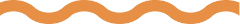 